Ф 4-07-1-6.2022Начальнику СЭЛ___________________________ФИОЗАЯВКАв Санитарно-экологическую лабораторию АО «Мурманский морской рыбный порт» на проведение лабораторных измерений__________________________________________________________________________________(наименование организации (далее - заказчик)__________________________________________________________________________________(юридический адрес, банковские реквизиты заявителя, телефон, факс)_____________________________________________________________________________________________________________________________________________________________________________________(фактический адрес)в лице______________________________________________________________________________(фамилия, имя,  отчество руководителя или ответственного представителя (по доверенности)просит провести измерения (указать ˅):С областью аккредитации ознакомлен _________________________________________	(подпись)Провести измерения по показателям (согласно области аккредитации СЭЛ):____________________________________________________________________________________________________________________________________________________________________________________________________________________________________________________________________________________________________________________________________и выдать протокол результатов измерений.В протоколе прошу указать_________________________________________________________                               (требования заказчика)_________________________________________________________________________________Оплату гарантирую.Руководитель организации ____________________________________________________________                                   (подпись, ФИО, печать организации)Контактный телефон заказчика: ________________________________________________________                              Заполняется Санитарно-экологической лабораторией	Заявка принята «___» _________________ 20__ г., зарегистрирована в журнале под № __________Принял_____________________________________________________________________________	Подпись	ФИО                                   Примечание: Заявка подается и принимается только по утвержденной форме.     Воды      ( ___________________________________________)  количество проб   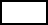 		                  (указать виды вод)2.       Воздуха рабочей зоны                            3.       Физических факторов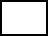 Оставляю право выбора оптимального метода измерений за санитарно-экологической лабораторией:   ДА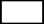 НЕТ            прошу использовать методы: ___________________________________________________                        _______________________________________________________________________